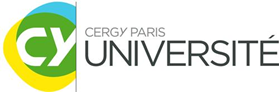 
                           Dossier de candidature        DU écriture créative et métiers de la rédaction          2021/2022Nom :Prénom :Nom :	  	Prénom :	Sexe : ……………………………….       Nationalité : Française		Date de naissance & âge :	   Situation familiale :	 Adresse :	Code Postal :	  Ville :	Téléphone portable :	   Téléphone domicile : 	Email :	 Brochure			 Site Internet			 Par l’université de Cergy-Pontoise Presse			 Par un contact		 Publicité Internet Autre (précisez) : 	Vous exercez actuellement une activité professionnelleSecteur :	Fonction exercée :	Nature de votre contrat de travail :  Temps plein	 	Temps partiel (Précisez pourcentage : .............) Intérim	            	 CDD			 CDI	Autre (précisez)	Catégorie socio-professionnelle : Ouvrier			 Agent de maîtrise 				 Employé 			 Cadre 			Autre (précisez) : 	Vous êtes actuellement sans emploiEtes-vous inscrit(e) au Pôle Emploi ?			 Oui 	 Non			Si oui, adresse 	Depuis quelle date :	Catégorie socio-professionnelle: Ouvrier	 Agent de maîtrise	  Employé		 Cadre 	 		 Autre (précisez) : 	Vous percevez?  Aucune indemnité	 R.S.A	 Allocation retour à l’emploi  		 Autre (précisez)Quel financement (dispositif) envisagez-vous ? cpf de transition (remplacement cif) 	 Congé de formation	professionnelle (cpf)	  plan de développement des compétences (remplacement plan de formation) Contrat de professionnalisation 	                 pro A (remplacement période de professionnalisation)   		 Compte personnel de formation	                 Individuel Autre (précisez) :	Pourquoi sollicitez-vous cette formation ?Travaux personnels (rapports de stage ...)Stages de formation professionnelle (les trois plus significatifs)L’objectif de cette rubrique est de faire l’inventaire de vos expériences professionnelles et extra-professionnelles. Commencez par le dernier emploi, puis l'avant dernier, etc. ...Expériences professionnelles :Expériences extra-professionnelles :CE DOSSIER, DOIT NOUS PERMETTRE DE VERIFIER SI LE CHOIX DU DIPLOME S’INSCRIT DANS VOTRE PROJET PROFESSIONNEL ET EST EN ADEQUATION AVEC L’ENSEMBLE DE VOS COMPETENCES. LE DOSSIER DOIT ETRE COMPLÉTÉ DE MANIÈRE DACTYLOGRAPHIÉ. NOUS VOUS REMERCIONS DE COMPLÉTER LES RUBRIQUES LE PLUS PRÉCISEMENT POSSIBLE ET DE NOUS RETOURNER LE DOSSIER PAR MAIL EN 2 FICHIERS PDF (1 FICHIER COMPORTANT LE DOSSIER DE CANDIDATURE ET 1 FICHIER COMPORTANT LES DOCUMENTS OBLIGATOIRES) A L’ADRESSE SUIVANTE : formation.continue@cyu.frPièces à joindre au dossier :DiplômesSérieObtenuNiveauAnnéeÉtablissementBEP□□BAC□□BAC +2□□BAC +3□□BAC +4□□BAC +5□□Autres (précisez)□□Nature des stagesOrganismeDuréeDate de suiviDates / DuréePosteNom et adresse de l’entrepriseSecteur d’activité et effectif de l’entreprise……………………………………….…………………………………………………………………………..…………………………………….………………………………………..………………………………………………………………………………Dates / DuréePosteNom et adresse de l’entrepriseSecteur d’activité et effectif de l’entreprise